 АДМИНИСТРАЦИЯ 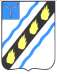 СОВЕТСКОГО МУНИЦИПАЛЬНОГО РАЙОНА САРАТОВСКОЙ ОБЛАСТИ ПО С Т А Н О В Л Е Н И Е	 от  12.02.2014  №  128 р.п.Степное  подготовке проекта правил землепользования и застройки Розовского муниципального образования Советского муниципального района Саратовской области  соответствии с Градостроительным кодексом Российской Федерации, Земельным  кодексом  Российской  Федерации,  на  основании  решения Муниципального Собрания Советского муниципального района Саратовской области  от  25.12.2013  №  411  «О  заключении  соглашений  между Пушкинским,  Советским,  Золотостепским,  Розовским,  Культурским, Любимовским, Наливнянским муниципальными образованиями Советского муниципального района и Советским муниципальным районом о передаче на исполнение  Советскому  муниципальному  району  Саратовской  области полномочий, отнесенных к компетенции муниципального образования», в целях  обеспечения  правовых  основ  градостроительной  деятельности  и повышения  эффективности  доступа  к  земельным  участкам,  привлечения инвестиций  в  строительство  и  обустройство  территории	 	Розовского муниципального образования	, 	Уставом Советского муниципального района,	 администрация Советского муниципального района	 ПОСТАНОВЛЯЕТ:   Утвердить Порядок разработки, согласования, обсуждения и внесения на утверждение проекта правил землепользования и застройки территории Розовского  муниципального  образования  Советского  муниципального района Саратовской области согласно приложению.    Установить  сроки  проведения  работ  по  подготовке  и  разработке проекта правил землепользования и застройки Розовского муниципального образования  Советского  муниципального  района  с  17.02.2014г.  по 25.04.2014г.   Функции  по  подготовке  проекта  правил  землепользования  и застройки  Розовского  муниципального  образования  Советского муниципального  района  возложить  на  комиссию  по  подготовке  правил землепользования  и  застройки  Советского  муниципального  района, утвержденную  постановлением  главы  администрации  Советского муниципального  района  Саратовской  области  от  30.05.2007  №  158                «О  комиссии  по  подготовке  правил  землепользования  и  застройки Советского муниципального района».   Комиссии  по  подготовке  проекта  правил  землепользования  и застройки Советского муниципального района: 4.1.  Обеспечить  подготовку  проекта  правил  землепользования  и застройки территории Розовского муниципального образования Советского муниципального района; 4.2.  Обеспечить  опубликование  сообщения  и  размещение  на официальном сайте администрации муниципального района в течение десяти дней  с  даты  принятия  постановления  о  подготовке  проекта  правил землепользования  и  застройки  территории  Розовского  муниципального образования Советского муниципального района с указанием:   состава  и  порядка  деятельности  комиссии  по  подготовке  проекта правил  землепользования  и  застройки  территории  Розовского муниципального образования Советского муниципального района;  порядка и сроков проведения работ по подготовке проекта правил землепользования  и  застройки  территории  Розовского  муниципального образования Советского муниципального района;  порядка направления в комиссию по подготовке правил предложений заинтересованных лиц по подготовке проекта правил землепользования и застройки  Розовского  муниципального  образования  Советского муниципального района.   Контроль  исполнения  настоящего  постановления  возложить  на          председателя  комитета  по  вопросам  строительства,  ЖКХ  и  обеспечения жизнедеятельности  населения  Советского  муниципального  района              Григорьеву И.Е.  Настоящее постановление вступает в силу со дня его опубликования (обнародования).  Глава администрации Советского муниципального района                           	                      	                                        	С.В. Пименов Байбекова Е.Г. 5-00-37  Приложение   постановлению администрации Советского муниципального района от  12.02.2014  №  128 ПОРЯДОК подготовки,  согласования,  обсуждения  и  внесения  на  утверждение проекта правил землепользования и застройки территории Розовского муниципального  образования  Советского  муниципального  района Саратовской области  Общие положения 1.1. Настоящий Порядок подготовки проекта правил землепользования  застройки территории Розовского муниципального образования Советского муниципального  района  (далее  -  правила  землепользования  и  застройки Розовского  муниципального  образования)  определяет  организацию,  и последовательность работ по подготовке проекта правил землепользования и застройки  Розовского    муниципального  образования  в  соответствии  со статьей 31 Градостроительного кодекса Российской Федерации. 1.2.  Подготовка  проекта  правил  землепользования  и  застройки Розовского  муниципального  образования  может  осуществляться применительно ко всем территориям поселения, а также к частям территорий поселения  с  последующим  внесением  в  правила  землепользования  и застройки Розовского муниципального образования изменений, относящихся  другим частям территорий поселения.1.3.  Подготовка  проекта  правил  землепользования  и  застройки Розовского  муниципального  образования  осуществляется  с  учетом положений о территориальном планировании, содержащихся в документах территориального  планирования,  с  учетом  требований  технических регламентов,  результатов  публичных  слушаний  и  предложений заинтересованных лиц.  Порядок подготовки правил землепользования и застройки	 2.1.  Решение  о  подготовке  проекта  правила  землепользования  и застройки  Розовского  муниципального  образования  принимается  главой администрации Советского муниципального района с установлением этапов градостроительного  зонирования  применительно  ко  всем  территориям Розовского муниципального образования, порядка и сроков проведения работ по  подготовке  проекта  правил  землепользования  и  застройки,  иных положений, касающихся организации указанных работ. 2.2. Одновременно с принятием решения о подготовке проекта правил землепользования  и  застройки  Розовского  муниципального  образования  глава администрации Советского муниципального района возлагает функции по подготовке проекта правил землепользования и застройки  Розовского муниципального  образования  на  комиссию  по  подготовке  правил землепользования и застройки Советского муниципального района (далее – комиссия), утвержденную постановлением главы администрации Советского муниципального района от 30.05.2007 № 158 «О комиссии по подготовке правил землепользования и застройки Советского муниципального района.	  2.3. 	Комиссия не позднее десяти дней с момента принятия решения о подготовке  проекта  правил  землепользования  и  застройки  Розовского муниципального образования обеспечивает опубликование (обнародование) сообщения о принятии такого решения и размещение указанного сообщения на официальном сайте администрации Советского муниципального района в сети «Интернет».  2.4. В сообщении о принятии решения о подготовке проекта правил  землепользования  и  застройки  Розовского  муниципального  образования                                                                     указываются:  состав и порядок деятельности комиссии;   последовательность  градостроительного  зонирования  территории Золотостепского муниципального образования;  порядок и сроки проведения работ по подготовке проекта правил землепользования и застройки Розовского муниципального образования;  порядок направления в комиссию предложений заинтересованных лиц по подготовке проекта правил землепользования и застройки Розовского муниципального образования;  иные вопросы организации работ. 2.5.  Отдел  промышленности,  теплоэнергетического  комплекса, капитального  строительства  и  архитектуры  администрации  Советского муниципального  района  (далее  –  отдел)  осуществляет  проверку  проекта правил  землепользования  и  застройки  Розовского  муниципального образования  представленного  комиссией  на  соответствие  требованиям технических регламентов, схеме территориального планирования Советского муниципального района. 2.6. Отдел  обеспечивает организацию и проведение, в соответствии с законодательством  конкурса  на  размещение  муниципального  заказа  на подготовку  проекта  правил  землепользования  и  застройки  Розовского муниципального образования. 2.7.  По  результатам  проверки,  указанной  в  пункте  2.5  настоящего раздела,  отдел  направляет  проект  правил  землепользования  и  застройки землепользования  и  застройки  муниципального  образования  главе администрации  Советского  муниципального  района  или  в  случае обнаружения его несоответствия требованиям и документам, указанным в пункте 2.5 настоящего раздела, в комиссию на доработку. 2.8.  Глава  администрации  Советского  муниципального  района  при получении  от  отдела  проекта  правил  землепользования  и  застройки Розовского  муниципального  образования  направляет  ходатайство  в Муниципальное Собрание Советского муниципального района Саратовской области о проведении публичных слушаний по такому проекту.   Организация публичных слушаний	 3.1.  Проект  правил  землепользования  и  застройки  Розовского муниципального образования до его утверждения подлежит обязательному рассмотрению на публичных слушаниях. 3.2.  В  целях  соблюдения  прав  человека  на  благоприятные  условия жизнедеятельности, прав и законных интересов правообладателей земельных участков  и  объектов  капитального  строительства,  публичные  слушания проводятся с участием граждан, постоянно проживающих на территории, применительно  к  которой  осуществляется  подготовка  проекта  правил землепользования  и  застройки  Розовского  муниципального  образования, правообладателей  земельных  участков  и  объектов  капитального строительства,  расположенных  на  указанной  территории  чьи  законные интересы могут быть нарушены в связи с реализацией таких проектов. 3.3.  Публичные  слушания  по  проекту  правил  землепользования  и застройки Розовского муниципального образования проводятся комиссией совместно  с  Муниципальным  Собранием  Советского  муниципального района. 3.4.  Продолжительность  публичных  слушаний  по  проекту  правил землепользования  и  застройки  Розовского  муниципального  образования составляет не менее двух и не более четырех месяцев со дня опубликования такого проекта. 3.5.  В  случае  если  внесение  изменений  в  проект  правил землепользования  и  застройки  Розовского  муниципального  образования связано  с  размещением  или  реконструкцией  отдельного  объекта капитального строительства, публичные слушания по внесению изменений в проект правил землепользования и застройки  Розовского муниципального образования  проводятся  в  границах  территории,  планируемой  для размещения  или  реконструкции  такого  объекта,  и  в  границах устанавливаемой  для  такого  объекта  зоны  с  особыми  условиями использования территорий. Комиссия направляет извещения о проведении публичных  слушаний  по  проекту  правил  землепользования  и  застройки Розовского  муниципального  образования  правообладателям  земельных участков,  имеющих  общую  границу  с  земельным  участком,  на  котором планируется  осуществить  размещение  или  реконструкцию  отдельного объекта 	капитального строительства. Также, комиссия направляет извещения   проведении  публичных  слушаний  правообладателям  зданий,  строений, сооружений,  расположенных  на  земельных  участках,  имеющих  общую границу с указанным земельным участком, и правообладателям помещений в таком  объекте,  а  также  правообладателям  объектов  капитального строительства,  расположенных  в  границах  зон  с  особыми  условиями использования территорий. Указанные извещения направляются в срок, не позднее чем через пятнадцать дней со дня принятия главой администрации Советского  муниципального  района  решения  о  проведении  публичных слушаний  по  предложениям  о  внесении  изменений  в  проект  правил землепользования и застройки Розовского муниципального образования.  3.6.  После  завершения  публичных  слушаний  по  проекту  правил землепользования  и  застройки  Розовского  муниципального  образования, комиссия составляет заключение о результатах публичных слушаний и, в случае  необходимости,  с  учетом  результатов  публичных  слушаний обеспечивает  внесение  изменений  в  проект  правил  землепользования  и застройки  Розовского  муниципального  образования  и  представляет указанный проект главе администрации Советского муниципального района.	 Обязательными  приложениями  к  проекту  правил  землепользования  и застройки  являются  протоколы  публичных  слушаний  и  заключение  о результатах публичных слушаний. 3.7.  Глава  администрации  Советского  муниципального  района,  в течение  десяти  дней  после  представления  ему  проекта  правил землепользования  и  застройки  Розовского  муниципального  образования  с учетом указанных в пункте 3.6 обязательных приложений, должен принять решение  о  направлении  указанного  проекта  в  Муниципальное  Собрание Советского муниципального района Саратовской области или об отклонении проекта  правил  землепользования  и  застройки  и  направлении  его  на доработку с указанием даты повторного представления.  Порядок утверждения правил землепользования и застройки 4.1.  Правила  землепользования  и  застройки  Розовского муниципального  образования  утверждаются  решением  Муниципального Собрания  Советского  муниципального  района  Саратовской  области. Обязательными  приложениями  к  проекту  правил  землепользования  и застройки являются протоколы публичных слушаний по указанному проекту  заключение о результатах таких публичных слушаний.4.2.  Муниципальное  Собрание  Советского  муниципального  района Саратовской  области  по  результатам  рассмотрения  проекта  правил землепользования и застройки  Розовского муниципального образования и обязательных  приложений  к  нему  может  утвердить  правила землепользования и застройки Розовского муниципального образования или направить  проект  правил  землепользования  и  застройки  главе администрации  Советского  муниципального  района  на  доработку  в соответствии с результатами публичных слушаний по указанному проекту. 4.3.  Правила  землепользования  и  застройки  Розовского муниципального образования подлежат опубликованию (обнародованию) и размещению  на  официальном  сайте  администрации  Советского муниципального района в сети «Интернет». 4.4.  Физические  и  юридические  лица  вправе  оспорить  решение  об утверждении  правил  землепользования  и  застройки  Розовского муниципального образования в судебном порядке.  Порядок направления в комиссию предложений заинтересованных лиц по подготовке проекта правил землепользования и застройки  5.1.  С  момента  опубликования  постановления  администрации Советского  муниципального  района  о  подготовке  проекта  правил землепользования  и  застройки  Розовского  муниципального  образования  в течение  срока  проведения  работ  по  подготовке  проекта  правил, заинтересованные  лица  вправе  направлять  в  комиссию  предложения  по подготовке проекта правил (далее - предложения). 5.2.  Собственники,  владельцы,  пользователи,  арендаторы  земельных участков,  иной  недвижимости,  физические  и  юридические  лица,  жители Советского  муниципального  образования  имеют  право  участвовать  в согласовании  проекта  правил  землепользования  и  застройки  Розовского муниципального  образования,  направляя  письменные  предложения  в комиссию по адресу: Саратовская область, Советский район, р.п. Степное, ул. 50 лет Победы, д.3, администрация Советского муниципального района, отдел  промышленности,  теплоэнергетического  комплекса,  капитального строительства и архитектуры, телефоны 5-00-37, 5-00-02, или высказывая их на публичных слушаниях.  5.3. Предложения должны быть логично изложены в письменном виде (напечатаны либо написаны разборчивым почерком) за подписью лица, их изложившего,  с  указанием  его  полных  фамилии,  имени,  отчества,  адреса места  регистрации  и  даты  подготовки  предложений.  Неразборчиво написанные,  неподписанные  предложения,  а  также  предложения,  не имеющие  отношения  к  подготовке  проекта  правил,  комиссией  не рассматриваются. 5.4.  Предложения  могут  содержать  любые  материалы  (как  на бумажных, так и магнитных носителях). Направленные материалы возврату не подлежат. 5.5. Предложения, поступившие в комиссию после завершения работ по подготовке проекта правил, не рассматриваются. 5.6. Комиссия не дает ответы на поступившие предложения. 5.7.  Комиссия  вправе  вступать  в  переписку  с  заинтересованными лицами, направившими предложения. 5.8.  Поступившие  от  муниципальных  и  государственных  органов, профессиональных организаций замечания и предложения рассматриваются комиссией, которая организует работу по внесению необходимых изменений  дополнений в проект правил землепользования и застройки.5.9.  По  результатам  проверки  комиссия  направляет  проект  правил землепользования  и  застройки  Розовского  муниципального  образования главе  администрации  Советского  муниципального  района  или,  в  случае обнаружения  его  несоответствия  требованиям  схеме  территориального планирования Советского муниципального района на доработку. 5.10.  Порядок  ознакомления  и  обсуждения  проекта  правил землепользования  и  застройки  Розовского  муниципального  образования предусматривает:  публикацию (обнародование) проекта нормативного правового акта;  размещение  материалов  проекта  правил  землепользования  и застройки  на  официальном  сайте  администрации  Советского муниципального района в сети Интернет;    организацию  выставки  графических  материалов  в  здании администрации Розовского муниципального образования;  проведение обсуждений в средствах массовой информации, в том числе электронных;   проведение  публичных  слушаний  в  Розовском  муниципальном образовании. После  вступления  в  силу  правил  землепользования  и  застройки Розовского  муниципального  образования  администрация  Советского муниципального  района  обеспечивает  возможность  каждому заинтересованному  лицу  ознакомиться  с  нормативным  правовым  актом путем:  издания брошюры «Правила землепользования и застройки территории Розовского  муниципального  образования  Советского  муниципального района Саратовской области»;   размещения  материалов  на  специальных  стендах  в  зданиях администрации Розовского муниципального образования;   размещения  материалов  правил  землепользования  и  застройки Розовского муниципального образования  в сети Интернет на официальных сайтах  администрации  Розовского  муниципального  образования  и администрации Советского муниципального района. Верно: Начальник отдела делопроизводства  контроля района                                                                     Н.В. Черникова